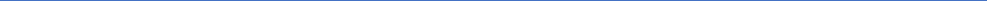 ZAPYTANIE OFERTOWENa podstawie art. 4, ust. 8 ustawy z dnia 19 stycznia 2004 roku Prawo zamówień publicznych (Dz.U. 2019 poz. 1843) zwracamy się z prośbą o przedstawienie oferty na odbiór, transport oraz zagospodarowanie osadów ściekowych z oczyszczalni ścieków w Krzczonowie.Zamawiający:Gmina Opatowiec, ul. Rynek 3, 28-520 OpatowiecII. Opis przedmiotu zamówienia:1. Zakres przedmiotu zamówienia obejmuje odbiór, transport i zagospodarowanie:ustabilizowanych komunalnych osadów ściekowych o kodzie 19 08 05 w ilości ok. 10 t.skratek o kodzie 19 08 01 w ilości ok. 3 t.Zakres zamówienia został określony szacunkowo, rzeczywisty zakres zamówienia może ulec zmianie i będzie określony na podstawie faktycznej ilości wywiezionych, zważonych            i zagospodarowanych odpadów.Miejsce odbioru odpadów:Oczyszczalnia ścieków w Krzczonowie, 28-520 Opatowiec.4.  Zagospodarowanie  w/w  odpadów  może  odbywaćsięmetodamiprzewidzianymiw załączniku nr 1 i nr 2 do w/w ustawy o odpadach.5. Zamawiający zwraca uwagę, iż zgodnie z art. 20 ust. 3 w/w ustawy o odpadach zakazuje się stosowania komunalnych osadów ściekowych poza obszarem województwa, na którym zostały wytworzone.Za odbiór, transport i zagospodarowanie odpadów z oczyszczalni ścieków w Krzczonowie odpowiada Wykonawca.Środki transportu użyte przez Wykonawcę do wykonywania usługi muszą być przystosowane do przewozu odpadów wymienionych w pkt. II.1 niniejszego zapytania tj. muszą być stabilne (uniemożliwiające osuwanie się odpadów i przedostanie się poza pojazd)oraz muszą mieć ładowność i wytrzymałość przystosowaną do wywozu odpadów                                i pozwalającą na ich odbiór z oczyszczalni w wymaganym terminie.8. Odpady wymienione w pkt II 1 przez Zamawiającego winny być załadowane na środek transportu Wykonawcy. Zamawiający dysponuje własnym sprzętem umożliwiającym załadunek w/w odpadów.Zamawiający w trakcie realizacji zamówienia dopuszcza możliwość dokonania wizji lokalnej w miejscu wykonywania działalności przez Wykonawcę.10. Załącznikiem do oferty są badania osadu przeprowadzone w roku 2020.III. Termin realizacji:Termin realizacji zamówienia – od 01.06.2020 do dnia 15.06.2020 roku.IV. Warunki płatności:Faktura będzie płatna w terminie min. 14 dni od prawidłowo wykonanego zadania.Potwierdzenie przyjęcia osadów ściekowych odbywać się będzie na podstawie „Karty przekazania odpadu” potwierdzonej pod względem ilościowym przez Zamawiającego oraz przez Odbiorcę.V. Kryterium oceny ofert:Jedynym kryterium oceny ofert jest cena.VI. Sposób przygotowania i złożenia oferty:Ofertę należy sporządzić wypełniając formularz ofertowy (zał. nr 1).2.	W formularzu ofertowym należy podać ceny jednostkowe za 1 tonę wywiezienia                          i zagospodarowania osadu ściekowego i skratek obejmującą odbiór, transport                                  i zagospodarowanie oraz cenę brutto ogółem oferty.Ofertę można złożyć osobiście w U.M.iG. Opatowiec lub przesłać za pośrednictwem poczty, kurierem na adres Urząd Miasta i Gminy Opatowiec ul. Rynek 3, 28-520 Opatowiec. W przypadku składania oferty pocztą należy opisać kopertę „Oferta cenowa na odbiór, transport i zagospodarowanie osadów ściekowych i skratek”.4.	Dokumenty składane w formie kserokopii muszą być potwierdzone za zgodność                            z oryginałem przez Wykonawcę.Termin składania ofert: do dnia 29.05.2020r., do godz. 14:00Oferty złożone po terminie nie będą rozpatrywane.Do oferty należy dołączyć:aktualny odpis KRS lub wypis z rejestru centralnej ewidencji i informacji o działalności gospodarczej,oświadczenie o sposobie i miejscu zagospodarowania odpadów w sposób rolniczy,aktualną umowę/porozumienie/decyzję z podwykonawcą w przypadku powierzenia przez Wykonawcę części zadania innym podmiotom.